Strakapoud a holubStrakapoud a holub navštívili páva. Když se vraceli, řekl strakapoud holubovi : „Jak se ti líbil? Není to protivné stvoření? Jeho pýcha, neforemné nohy a zvlášť přeošklivý hlas - to není ani k vydržení !“ Holub mu na to odpoví : „Ani jsem to nepozoroval, jen jsem se obdivoval kráse jeho peří jak na těle, tak i na hlavě, také na kruhu, který vytvořil svým ocasem.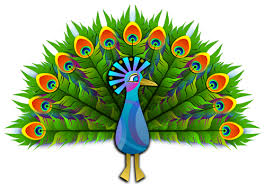 Jak to, že stejnou věc vidí dva odlišně ?Že by obraz, který někdo vidí, vypovídal spíše o pozorovateli, než o pozorovaném ?